Памятка для детей     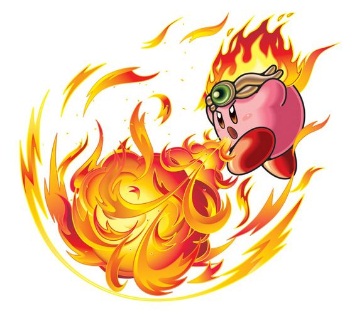 Основные причины возникновения пожара:Никогда не играйте со спичками, не разжигайте костер в лесу!Не оставляйте после себя мусор он может стать причиной пожара!Не поджигай сухую траву и тополиный пух!Уходя из дома, проверьте выключены ли электрические и нагревательные приборы!Чего не следует делать при пожаре:Не нужно пугаться и прятаться;Поддаваться панике;Тушить водой электроприборы под напряжением;Рисковать своей жизнью, спасая имущество;Открывать окна и двери (это увеличит тягу и усилит горение);Выпрыгивать из окон верхних этажей.Если дым и пламя позволяют выти наружу:Уходите как можно скорее, ничего не ищите и не собирайте;Пробирайтесь к выходу пригнувшись у пола меньше дыма;По возможности закройте лицо влажной тканью и дышите через неё;По пути плотно закрывайте за собой двери;Выйдя на улицу, обязательно сообщите взрослым о пожаре.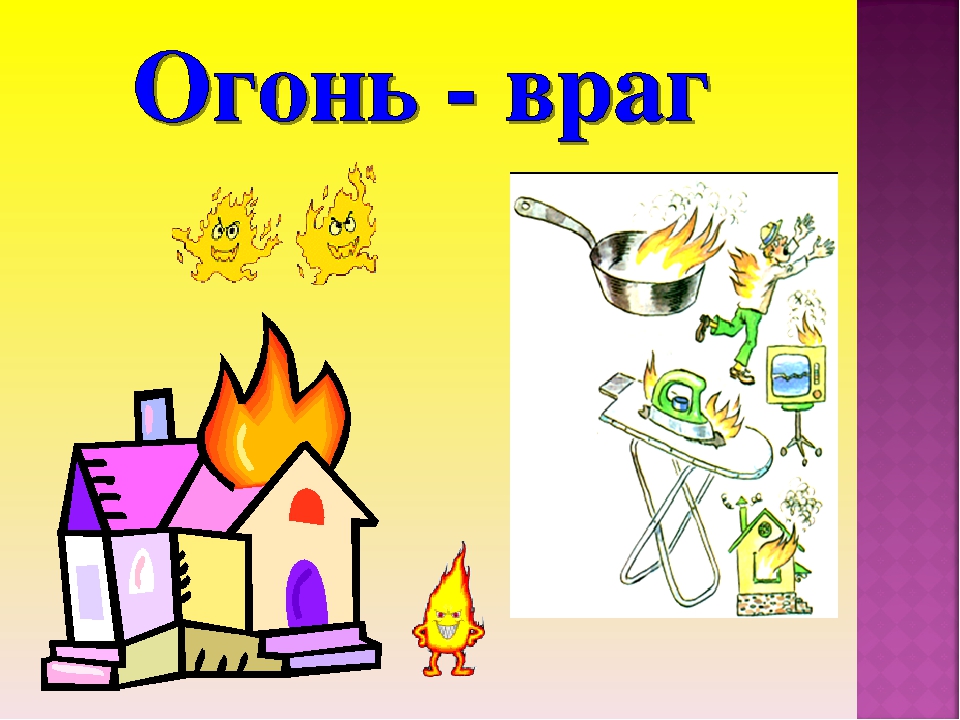 Телефон пожарной охраны запомнить очень легко – «01», 74-20-01, с мобильного 112.Инженер пожарной охраны ФКУ «Центроспас-Югорияпо Сургутскому району ПЧ (п.Солнечный) Е.А. Курина